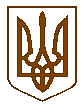 СЛАВУТСЬКА    МІСЬКА    РАДАХМЕЛЬНИЦЬКОЇ    ОБЛАСТІР І Ш Е Н Н Я12 сесії міської ради  VІІІ скликанняПро погодження встановлення  мініатюри-копії пам’ятки архітектури національного значення «Торгові ряди»Розглянувши звернення Людмили СІДЛЕЦЬКОЇ, зареєстроване 07.10.2021 р. індекс С-21-25/654 щодо погодження встановлення мініатюри - копії пам’ятки архітектури національного значення «Торгові ряди» включеної до Переліку пам’яток архітектури національного значення, затвердженого Постановою Ради Міністрів Української РСР від 24.08.1963р. № 970, з метою популяризації вивчення історії м.Славута,   керуючись ч.2 ст.21 Закону України «Про благоустрій населених пунктів», ст. 25, ч.1, 2, 3 ст. 59  Закону України «Про місцеве самоврядування в Україні», п.96 р.9. ДБН Б 2.2. – 5:2011 «Планування та забудова міст, селищ і функціональних територій», Славутська міська рада ВИРІШИЛА: 1. Погодити встановлення за кошти та зусиллями громадянки Людмили СІДЛЕЦЬКОЇ мініатюри – копії пам’ятки архітектури національного значення «Торгові ряди» згідно долучених проєктів мініатюри та постаменту, Додаток 1 на прилеглій території до нежитлового приміщення №4 на площі Тараса Шевченка в м. Славута, згідно Схеми розміщення мініатюри – копії пам’ятки архітектури національного значення «Торгові ряди», наведеної в Додатку 2 до даного рішення. 2. Контроль за виконанням цього рішення покласти на постійну комісію з питань житлово-комунального господарства, розвитку підприємництва, екології, будівництва, благоустрою та транспорту (Юрій ГАЛІЙ), а організацію його виконання – на заступника міського голови з питань діяльності виконавчих органів ради Тетяну СОЛОХУ.	Міський голова                              		Василь СИДОРДодаток 1до рішення Славутської міської радивід 26 листопада№ 9-12/2021Проєкти мініатюри та постаменту 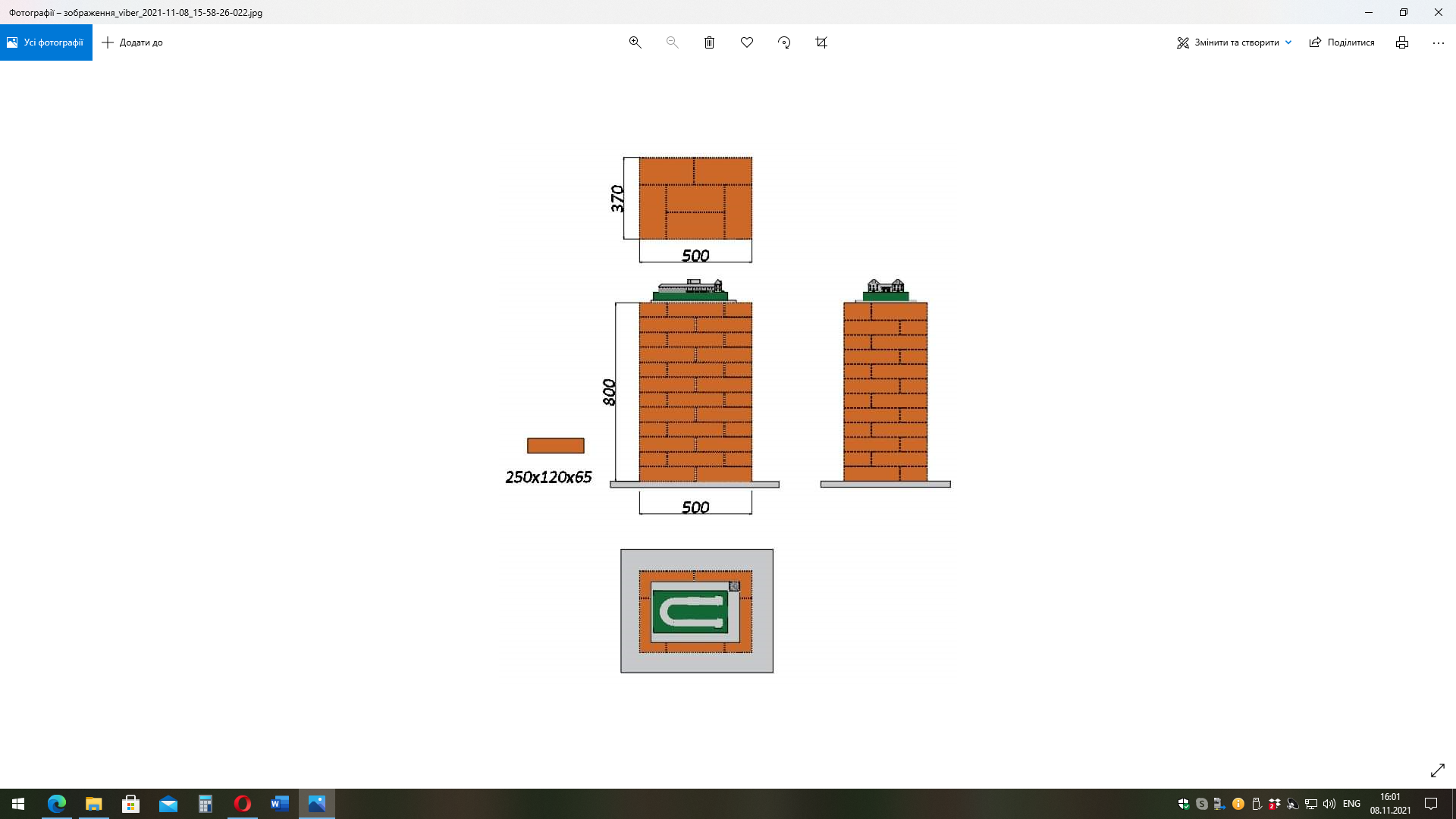 Секретар  міської ради				Світлана ФЕДОРЧУКДодаток 2до рішення Славутської міської радивід 26 листопада№ 9-12/2021Схема розміщення мініатюри – копії пам’ятки архітектури національного значення «Торгові ряди»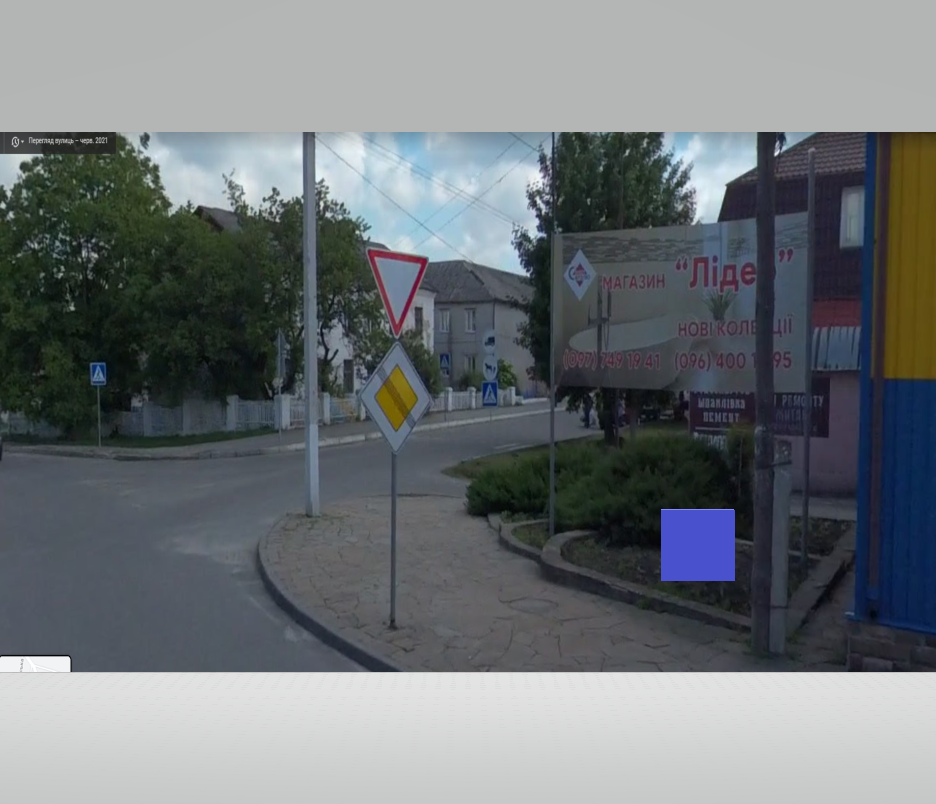 Місце розміщення мініатюри – копії пам’ятки архітектури національного значення «Торгові ряди».Секретар  міської ради				Світлана ФЕДОРЧУК26 листопада 2021р.Славута№ 9-12/2021